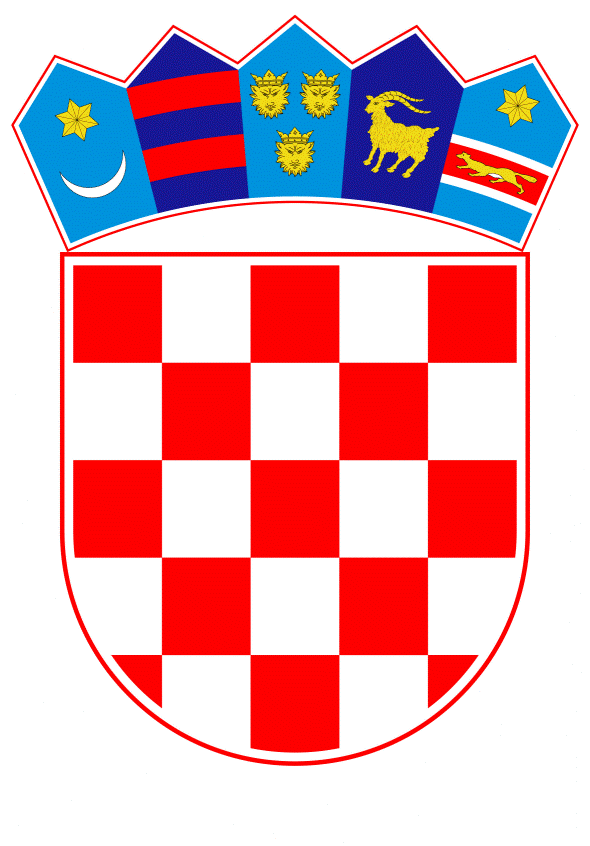 VLADA REPUBLIKE HRVATSKEZagreb, 14. srpnja 2022.______________________________________________________________________________________________________________________________________________________________________________________________________________________________PRIJEDLOG Na temelju članka 39. stavka 2. Zakona o poljoprivredi („Narodne novine“, br. 118/18., 42/20., 127/20. – Odluka Ustavnog suda Republike Hrvatske i 52/21.), Vlada Republike Hrvatske je na sjednici održanoj 14. srpnja 2022. donijelaO D L U K Uo donošenju Programa potpore pčelarima za saniranje šteta uzrokovanih pomorom pčelinjih zajednica u 2022. godiniI.Donosi se Programa potpore pčelarima za saniranje šteta uzrokovanih pomorom pčelinjih zajednica u 2022. godini (u daljnjem tekstu: Program), u tekstu koji je Vladi Republike Hrvatske dostavilo Ministarstvo poljoprivrede aktom, KLASA: 320-09/22-01/4, URBROJ: 525-13/866-22-6, od 28. lipnja 2022. II.Financijska sredstva za provedbu Programa u iznosu od 1.200.000,00 kuna osigurana su u Državnom proračunu Republike Hrvatske za 2022. godinu i projekcijama za 2023. i 2024. godinu unutar financijskog plana Ministarstva poljoprivrede, na aktivnosti K821074 – Programi državnih i de minimis potpora i sufinanciranje infrastrukture za razvoj poljoprivrede.III.Zadužuje se Ministarstvo poljoprivrede da o donošenju ove Odluke izvijesti Agenciju za plaćanja u poljoprivredi, ribarstvu i ruralnom razvoju.IV.Zadužuje se Ministarstvo poljoprivrede da na svojim mrežnim stranicama objavi Program V.Ova Odluka stupa na snagu danom donošenja. KLASA:URBROJ:Zagreb,PREDSJEDNIK mr. sc. Andrej Plenković OBRAZLOŽENJEProgram potpore pčelarima za saniranje šteta uzrokovanih pomorom pčelinjih zajednica u 2022. godini (u daljnjem tekstu: Program) izrađen je na temelju članka 39. Zakona o poljoprivredi („Narodne novine“, br. 118/18., 42/20., 127/20. – Odluka Ustavnog suda Republike Hrvatske i 52/21.) (u daljnjem tekstu: Zakon o poljoprivredi).Potpora iz Programa dodjeljuje se u skladu s Uredbom Komisije (EZ) br. 1408/2013 od 18. prosinca 2013. o primjeni članaka 107. i 108. Ugovora o funkcioniranju Europske unije na potpore de minimis u poljoprivrednom sektoru (SL L 352, 24. prosinca 2013.) kako je izmijenjena Uredbom Komisije (EU) 2019/316 od 21. veljače 2019. o izmjeni Uredbe (EU) br. 1408/2013 o primjeni članaka 107. i 108. Ugovora o funkcioniranju Europske unije na potpore de minimis u poljoprivrednom sektoru (SL L 51 I, 22.2.2019.).U Republici Hrvatskoj tijekom proljetnih mjeseci 2022. godine došlo je do masovnog pomora pčela na području Međimurske, Bjelovarsko-bilogorske i Virovitičko-podravske županije. Na temelju provedenog inspekcijskog nadzora od strane Veterinarske inspekcije Državnog inspektorata, Područnog ureda Varaždin, Ispostave Čakovec, Područnog ureda Osijek, Ispostava Našice i Virovitica te Područnog ureda Zagreb, Ispostave Bjelovar (KLASA: 322-07/22-01/1564; URBROJ: 443-01-08-22-4, od 4. srpnja 2022. godine) postavljena je sumnja da je pomor pčela uzrokovan trovanjem te je za potrebe istog napravljeno uzorkovanje uginulih pčela. Prema dostavljenom izvješću o provedenom inspekcijskom nadzoru na području Međimurske županije stradalo je 1.620 pčelinjih zajednica kod 36 pčelara, na području Bjelovarsko-bilogorske županije 240 pčelinjih zajednica kod 9 pčelara te na području Virovitičko-podravske županije 32 pčelinje zajednice kod 5 pčelara. Pomor pčelinjih zajednica uzrokovao je velike štete za pčelarsku proizvodnju na područjima na kojima se dogodio pa i u cjelini na razini cjelokupne pčelarske proizvodnje u Republici Hrvatskoj. Osim izravne štete pčelarima u gubitku pčelinjih zajednica i posljedično tome gubitaka u proizvodnji, masovnim pomorom pčela ugroženo je i uspješno oprašivanje poljoprivrednih i samoniklih usjeva. Program potpore pčelarima za saniranje šteta uzrokovanih pomorom pčelinjih zajednica u 2022. godini ima za cilj kroz financijsku pomoć oštećenim pčelarima nadoknaditi izgubljenu dobit zbog naglog prestanka proizvodnje. Program sadrži mjeru naknade izgubljene dobiti pčelarima zbog prestanka proizvodnje uzrokovane pomorom pčelinjih zajednica.Sredstva će se dodijeliti pčelarima kod kojih je potvrđen pomor pčelinjih zajednica od strane Državnog inspektorata Republike Hrvatske (Izvješće o inspekcijskim nadzorima na stradalim pčelinjacima tijekom proljeća 2022. godine te zaključno s 1. srpnjem 2022. godine, KLASA: 322-07/22-01/1564; URBROJ: 443-01-08-22-4 , od 4. srpnja 2022. godine). U okviru ove mjere omogućit će se naknada za pokriće dijela izgubljene dobiti od trženja pčelinjih proizvoda (med, pelud, propolis i matična mliječ).Provedbom Programa izravno će se utjecati na saniranje ekonomskih posljedica zbog izgubljene dobiti uslijed prestanka proizvodnje uzrokovane pomorom pčela na pčelinjacima.Provedbom mjere iz ovog Programa korisnicima bi se osigurala mogućnost daljnjeg ostanka u sektoru pčelarstva, što bi izravno utjecalo na osiguranje brojnosti pčelinjih zajednica, na nastavak daljnjeg uspješnog oprašivanja poljoprivrednih i samoniklih usjeva i na kontinuiranu proizvodnju pčelinjih proizvoda, a neizravno na ponovo vraćanje nazočnosti pčela na isto područje u svrhu očuvanja biološke raznolikosti.Financijska sredstva za provedbu Programa osigurana su u Državnom proračunu Republike Hrvatske za 2022. godinu i projekcijama za 2023. i 2024. godinu.Iznos od 1.200.000,00 kuna osiguran je u Financijskom planu glave 06005 Ministarstva poljoprivrede za 2022. godinu, na aktivnosti K821074 – Programi državnih i de minimis potpora i sufinanciranje infrastrukture za razvoj poljoprivrede. Predlagatelj:Ministarstvo poljoprivrede Predmet:Prijedlog odluke o donošenju Programa potpore pčelarima za saniranje šteta uzrokovanih pomorom pčelinjih zajednica u 2022. godini 